Информатика: 1.  Изучить тему: Назначение и состав операционной системы компьютера. Загрузка компьютера. 2. Ответить на вопросы теста. Тема: Назначение и состав операционной системы компьютера. Загрузка компьютера. Для того чтобы мы могли не думать о том, как в компьютере происходит работа процессора с программами, данными и с аппаратными устройствами, существует специальный комплекс программ, называемых операционной системой.Операционные системы разные, но их назначение и функции одинаковые. Операционная система является базовой и необходимой составляющей ПО компьютера, без нее компьютер не может работать в принципе.Операционная система – комплекс программ, обеспечивающих взаимодействие всех аппаратных и программных частей компьютера между собой и взаимодействие пользователя и компьютера. Операционная система обеспечивает связь между пользователем, программами и аппаратными устройствами.Структура операционной системы:1.      Ядро – переводит команды с языка программ на язык «машинных кодов», понятный компьютеру.2.      Драйверы – программы, управляющие устройствами.3.      Интерфейс – оболочка, с помощью которой пользователь общается с компьютером.Операционная система обеспечивает совместное функционирование всех устройств компьютера и предоставляет пользователю доступ к его ресурсам.Процесс работы компьютера в определенном смысле сводится к обмену файлами между устройствами. В операционной системе имеются программные модули, управляющие файловой системой.В состав операционной системы входит специальная программа — командный процессор, которая запрашивает у пользователя команды и выполняет их. Пользователь может дать, например, команду выполнения какой-либо операции над файлами (копирование, удаление, переименование), команду вывода документа на печать и т. д. Операционная система должна эти команды выполнить.К магистрали компьютера подключаются различные устройства (дисководы, монитор, клавиатура, мышь, принтер и др.). В состав операционной системы входят драйверы устройств — специальные программы, которые обеспечивают управление работой устройств и согласование информационного обмена с другими устройствами. Любому устройству соответствует свой драйвер.Для упрощения работы пользователя в состав современных операционных систем, и в частности в состав Windows, входят программные модули, создающие графический пользовательский интерфейс. В операционных системах с графическим интерфейсом пользователь может вводить команды посредством мыши, тогда как в режиме командной строки необходимо вводить команды с помощью клавиатуры.Операционная система содержит также сервисные программы, или утилиты. Такие программы позволяют обслуживать диски (проверять, сжимать, дефрагментировать и т. д.), выполнять операции с файлами (архивировать и т. д.), работать в компьютерных сетях и т. д.Для удобства пользователя в операционной системе обычно имеется и справочная система. Она предназначена для оперативного получения необходимой информации о функционировании как операционной системы в целом, так и о работе ее отдельных модулей. Запуск компьютераПри поступлении сигнала о запуске процессор обращается к специально выделенной ячейке памяти. В ОЗУ в этот момент ничего нет, если бы там была какая-либо программа, то она начала бы выполнятся.Для того чтобы компьютер мог начать работу необходимо наличие специальной микросхемы – ПЗУ. Программы ПЗУ записываются на заводе и называются BIOS.После включения компьютера процессор начинает считывать и выполнять микрокоманды, которые хранятся в микросхеме BIOS. Прежде всего начинает выполнятся программа тестирования POST, которая проверяет работоспособность основных устройств компьютера. В случае неисправности выдаются определенные звуковые сигналы, а после инициализации видеоадаптера процесс тестирования отображается на экране монитора.Затем BIOS начитает поиск программы-загрузчика операционной системы. Программа-загрузчик помещается в ОЗУ и начинается процесс загрузки файлов операционной системы.

Загрузка операционной системыФайлы операционной системы хранятся во внешней, долговременной памяти (на жестком диске, на CD …). Однако программы могут выполнятся, только если они находятся в ОЗУ, поэтому файлы ОС необходимо загрузить в оперативную память.Диск, на котором находятся файлы операционной системы и с которого происходит загрузка, называют системным. Если системные диски в компьютере отсутствуют, на экране монитора появляется сообщение "Non system disk" и компьютер «зависает», т. е. загрузка операционной системы прекращается и компьютер остается неработоспособным.После окончания загрузки операционной системы управление передается командному процессору. В случае использования интерфейса командной строки на экране появляется приглашение системы для ввода команд, в противном случае загружается графический интерфейс операционной системы. В случае загрузки графического интерфейса операционной системы команды могут вводиться с помощью мыши.2. Ответить на вопросы теста:Тест по теме: «Операционная система»1. Операционная система – это:А) прикладная программа;Б) системная программа;В) система программирования;Г) текстовый редактор.2. Драйвер – это:А) устройство компьютера;Б) программа для работы с устройствами компьютера;В) прикладная программа;Г) язык программирования.3. Программа, работающая под управлением Windows, называется:А) приложение;Б) документ;В) среда;Г) как-то иначе.4. Свойствами Рабочего стола является:А) оформление Рабочего стола;Б) ярлыки, папки, файлы, расположенные на Рабочем столе;В) дата изготовления Рабочего стола;Г) имя пользователя, работающего с Рабочим столом.5. Активизировать или выделить файл или папку можно:А) двойным щелчком мыши;Б) щелчком;В) протаскиванием;Г) указыванием.6. На панели задач находятся:А) кнопки свернутых программ;Б) только ярлыки;В) кнопка Пуск;Г) кнопка Пуск и значки свернутых и работающих программ.7. Главное меню открывается:А) щелчком по значку Мой компьютер;Б) кнопкой Пуск;В) контекстным меню;Г) щелчком на Панели задач.8. Окно – это:А) рабочая область;Б) основное средство общения с Windows;В) приложение Windows;Г) событие Windows.9. В окне приложения находится:А) содержимое папки;Б) работающая программа;В) файловая структура;Г) содержимое файла.10. Диалоговое окно раскрывается:А) по желанию пользователя или по необходимости приложением;Б) тройным щелчком мыши на объекте;В) при щелчке на специальном значке;Г) только по окончании работы компьютера.11. Кнопка  используется для: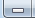 А) закрытия окна;Б) восстановления окна;В) свертывания окна; Г) разворачивания окон.12. Утилита – это:А) операционная система;Б) прикладная программа;В) сервисная программа;Г) базовая система ввода-вывода.13. BIOS – это:А) программа-драйвер;Б) программа-утилита;В) программа, тестирующая компьютер после его включения;Г) программа-приложение.14. Включить программу или открыть документ можно:А) щелчком;Б) двойным щелчком;В) перетаскиванием;Г) зависанием.15. Рабочий стол – это:А) файл;Б) центральная часть экрана;В) активная часть экрана;Г) папка.16. Значки свернутых программ находятся:А) на Рабочем столе;Б) в Главном меню;В) на Панели задач;Г) на панели индикации.17. Кнопка  используется для: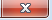 А) закрытия окна;Б) сворачивания окна;В) восстановления окна;Г) изменения размеров окна.18. Диалоговое окно предназначено для:А) просмотра содержимого папки;Б) запроса у пользователя некоторых параметров;В) работы приложения;Г) работы с файлами.19. В окне папки находится:А) содержимое папки;Б) работающая программа;В) наглядное изображение файловой структуры;Г) содержимое файла.20. Завершение работы с компьютером происходит по команде:А) Пуск\Программы\Завершение работы;Б) Пуск\Завершение работы;В) нажать Reset;            Г) Ctrl+Alt+DeleteСрок сдачи: 16.11.2021г. (фотоотчет на почту: Lysechko@yandex.ru)